3.pielikumsPriekules novada pašvaldības domes2016.gada 26.maija sēdes protokolam Nr.10,2.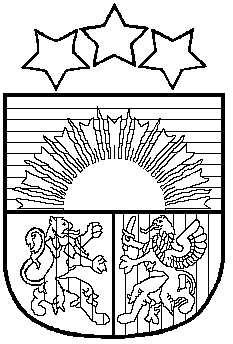 LATVIJAS REPUBLIKAPRIEKULES NOVADA PAŠVALDĪBAS DOMEReģistrācijas Nr. , Saules iela 1, Priekule, Priekules novads, LV-3434, tālrunis , fakss 63497937, e-pasts: dome@priekulesnovads.lvLĒMUMSPriekulē2016.gada 26.maijā                	                                                                                     Nr.103.Par finansējuma piešķiršanu Priekules Mūzikas un mākslas skolaiPriekules Mūzikas un mākslas skolas direktore lūdz pašvaldību finansiāli atbalstīt skolas kora dalību Adventes koru festivālā Čehijas galvaspilsētā Prāgā, piešķirot EUR 1000.00 daļējai transporta izdevumu segšanai. Brauciena kopējās transporta izmaksas ir EUR 2200. Katram dalībniekam ir jāmaksā vēl  EUR 135,- (festivāla dalības maksa, naktsmītnes Prāgā, naktsmītnes turpceļā un atpakaļceļā Polijā, ēdināšanas izmaksas). Visas brauciena izmaksas sedz audzēkņu vecāki.Šī gada 12.martā koris piedalījās IV Jāzepa Vītola bērnu un jauniešu koru un vokālo ansambļu konkursā „Lai skan!”, kur ieguva Sudraba diplomu. Lai sagatavotos konkursam tika ieguldīts milzīgs darbs, tāpēc skolotāji kopā ar audzēkņiem un viņu vecākiem izlēma piedalīties  festivālā Čehijā. Lai ne tikai sniegtu koncertu un satiktu dziedātājus  un klausītos korus no dažādām valstīm, bet arī pārstāvētu festivālā Latviju un Priekuli, iepazītu Prāgas vēsturiskās vietas un  motivētu bērnus arī turpmāk aktīvi muzicēt kora kolektīvā. Šobrīd Priekules Mūzikas un mākslas skolas koris gatavojas  koncertbraucienam uz Adventes koru festivālu Čehijas galvaspilsētā Prāgā no 2016.gada 24.novembra līdz 2016.gada 28.novembrim. Korim ir jāsagatavo sava koncertprogramma, lai uzstātos kādā no Prāgas vecpilsētas baznīcām. Koris piedalīsies festivāla koru draudzības koncertā. 2015.gada festivālā piedalījās 56 kori no 22 valstīm. 	Atklāti balsojot PAR - 10 deputāti (Malda Andersone, Inita Rubeze, Arnis Kvietkausks, Inese Kuduma, Vaclovs Kadaģis, Mārtiņš Mikāls, Ainars Cīrulis, Vija Jablonska, Tatjana Ešenvalde, Andris Džeriņš); PRET -  nav; ATTURAS -  nav; (deputāte Arta Brauna, pildot likumā ‘’Par interešu konflikta novēršanu valsts un pašvaldību amatpersonu darbā’’ paredzētos lēmumu pieņemšanas ierobežojumus, šī lēmuma pieņemšanā nepiedalās), Priekules novada pašvaldības dome NOLEMJ:No pašvaldības līdzekļiem neparedzētiem gadījumiem piešķirt EUR 1000.00 Priekules Mūzikas un mākslas skolai, kora daļējai transporta izdevumu segšanai, lai piedalītos Adventes koru festivālā Čehijas galvaspilsētā Prāgā no 2016.gada 24.novembra līdz 2016.gada 28.novembrim.Par lēmuma izpildi atbild Priekules Mūzikas un mākslas skolas direktore.Lēmums nosūtāms: Finanšu nodaļai, Priekules Mūzikas un mākslas skolai.Pašvaldības domes priekšsēdētāja       					V.Jablonska